COMHAIRLE CONTAE CHIARRAÍKERRY COUNTY COUNCILPHLEAN UM BAINISTIÚ BRUSCAIR 2021-20231.	réamhrá	athbhreithniú ar phlean um bainistiú bruscair agus próiseas nuashonraithe	dúshláin bhruscair	2.	ATHBHREITHNIÚ AR PHLEAN UM BAINISTIÚ BRUSCAIR 2017-2019		2017-2019 PRÍOMHTHÁSCAIRÍ FEIDHMÍOCHTA AN PHLEAN UM BAINISTIÚ BRUSCAIR	3.	CUSPÓIRÍ DON PHLEAN UM BAINISTIÚ BRUSCAIR 2021-2023	2021-2023 PRÍOMTHÁSCAIRÍ FEIDHMÍOCHTA AN PHLEAN UM BAINISTIÚ BRUSCAIR	4.	ATHBHREITHNIÚ AGUS MONATÓIREACHT	AGUISÍN 1	AGUISÍN 2  SAINMHÍNIÚ AR BHRUSCAR AGUS NA FREAGRACHTAÍ ATÁ AR AN PHOBAL/LUCHT GNÓ MAIDIR LE BRUSCAR	Réamhrá  Tá clú ar Chiarraí as a thírdhreacha áille, a radhairc chósta, a lochanna iontacha, a oidhreacht láidir chultúrtha agus a fhlóra agus fána, a bhfuil tábhacht áitiúil agus náisiúnta leo.  Meallann na buanna sin níos mó ná dhá mhilliún turasóir chuig an chontae gach bliain.Is contae mór tuaithe é Ciarraí ina bhfuil gréasán an-scaipthe de bhailte agus sráidbhailte agus níos lú ná 25% dá mhuintir ina gcónaí sna trí cheantar uirbeacha, Cill Áirne, Lios Tuathail agus Trá Lí.  Nuair a thagann méadú séasúrach ar an daonra de bharr turasóireachta, bíonn dúshláin mhóra roimh Chomhairle Contae Chiarraí maidir le glantachán sráideanna agus cosc agus srianú ar bhruscar sráideanna.Titeann an fhreagracht do bhainistiú bruscair i gComhairle Contae Chiarraí ar Rannóg na Seirbhísí Comhshaoil lena n-áirítear soláthar na rudaí seo: seirbhís fhorfheidhmíúcháin bruscair, oifigeach oideachais agus feasachta, áiseanna athchúrsála agus dramhaíola. Tá Oifigí Bhóithre Cheantar Bardasach an Chomhairle freagrach as scuabadh sráideanna, glantachán, soláthar agus folmhú na gcannaí bruscair, glanadh graifítí agus guma coganta de na sráideanna.Tá sé tábhachtach a luach cuí a thabhairt do Íomhá Ghlas Chiarraí, agus tá sé d’aidhm ag ag an straitéis a bhfuil cur síos uirthi anseo cur chuige córasach, cuimsitheach agus freagrach  a chur ar fáil chun dul i ngleic le ceist an bhruscair i gCiarraí.Athbhreithniú ar an bPlean um Bainistiú Bruscair agus Próiseas NuashonraitheTá an plean seo á ullmhú de réir na nAchtanna um Thruailliú ó Bhruscar, 1997-2009.Tá 4 chéim sa phróiseas seo.Comhairliúchán TosaighLe linn do Chomhairle Contae Chiarraí a bheith ag athbreithniú agus ag nuashonrú an phlean seo chuaigh sí i gcomhairle ar dtús le príomhpháirtithe leasmhara, foireann an Cheantair Bhardasaigh, foireann Bainistíochta agus Forfheidhmithe Dramhaíola.Dréachtphlean Ullmhaithe & Comhairliúchán Reachtúil Rinneadh athbhreithniú ar an bplean a bhí ann roimhe agus rinneadh measúnú ar na príomhtháscairí feidhmíochta.  Tá plé déanta ar an dréachtphlean ag Foireann Bainistíochta Shinsearach Chomhairle Contae Chiarraí, SPC um Chomhshaol, Athrú Aeráide agus Pleanáil Éigeandála agus na Baill sula gcuirtear tús leis an gcomhairliúchán poiblí. Tabharfar an plean deiridh ar ais tríd an SPC agus an gComhairle iomlán lena ghlacadh go críochnaíoch.Iarrfar aighneachtaí agus tuairimí ó bhaill den phobal le linn an chomhairliúcháin.  Fógrófar an próiseas comhairliúcháin ar Nuachtán agus Raidió áitiúil, agus ar Shuíomh Gréasáin Chomhairle Contae Chiarraí. Beidh cóipeanna ar fáil ó gach oifig comhairle agus cuirfear cóipeanna chuig grúpaí cláraithe Bhailte Slachtmhara, Scoileanna Glasa agus baill thofa chun a dtuairimí agus aighneachtaí a fháil.Déanfar athbhreithniú ar thorthaí an Chomhairliúcháin Reachtúil ag cruinniú den choiste SPC.Athbhreithniú agus Foilsiú an PhleanDéanfar athbhreithniú agus leasú ar an dréachtphlean ar bhonn na n-aighneachtaí a fuarthas agus Comhairle Contae Chiarraí glacadh leis an bPlean ina dhiaidh sin.  Sa deireadh, foliseofar an plean comhaontaithe mar an Plean um Bainistiú Bruscair 2021-2023.    Dúshláin BhruscairFadhb leanúnach in Éirinn is ea bruscar agus déantar sainmhíniú air san Acht um Thruailliú ó Bhruscar 1997 mar seo “substaint nó réad, cé acu ba é sin a chuspóir nó nárbh é, nuair a chuirtear in áit seachas gabhdán bruscair nó in áit eile a ainmníodh go dleathach don chur, a éireoidh nó a bhfuil seans ann go n-éireoidh sé mímhaiseach, díobhálach, múisciúil nó míshláintíoch, cé acu leis féin nó le substaint nó réad ar bith eile, agus beag beann ar a mhéid nó ar a thoirt nó ar mhéid an chuir.”Ábhar fíorimní is ea an timpeallacht agus ceann de na dúshláin is mó atá roimh Chomhairle Contae Chiarraí is ea an bealach leis an bpobal a spreagadh le gníomhú in aghaidh bruscair.Is fearr dul i ngleic leis an dúshlán trí chur chuige comhpháirtíochta ina bhfuil ról ag príomhpháirtithe leasmhara sa tsochaí ag ardú feasacht ar bhruscar agus a éifeachtaí, chomh maith le hathbhreithniú a dhéanamh agus feabhas a chur, nuair is gá, ar ról na n-údarás áitiuil féin i gcosc agus srianú bruscair.Is gá go n-oibreoidh gach earnáil (e.g. cónaithe, tráchtála agus pobail) le Comhairle Contae Chiarraí chun a chinntiú go gcoinnítear na sráideanna, na cosáin agus na bóithre inár mbailte, inár sráidbhailte agus inár gcontae glan agus tarraingteach.  Táthar ag tosú a thuiscint a thábhachtaí atá sé Ciarraí a choinneáil saor ó bhruscar, ach is gá i gcónaí dearcthaí agus iompar a athrú chun a aithint go bhfuil caitheamh bruscair frithshóisialta.Ag leibhéal amháin, is féidir athrú den saghas sin a chur i gcrích má chuirtear le feasacht ar chaitheamh bruscair, na cúiseanna atá leis agus a iarmhairtí.  Ag leibhéal eile, beidh forfheidhmiú dian le fíneálacha ar an láthair agus ionchúisimh de dhíth.Tá sé d’aidhm ag an bplean laghdú leanúnach ar leibhéil truaillithe bruscair a bhaint amach ar fud an Chontae. Déanfar monatóireacht ar fheidhmíocht maidir leis sin trí chur i bhfeidhm bliantúil Chóras Monatóireachta Náisiúnta um Thruailliú ó Bhruscar (amharc aguisín 1) agus trí mhonatóireacht Príomhtháscairí Feidhmíochta Chomhairle Contae Chiarraí  (PTFanna) Trí mhonatóireacht a dhéanamh ar an méid dramhaíola agus bruscair a dhumpláiltear go mídhleathach, a bhailíonn baill foirne Chomhairle Contae Chiarraí agus cuid mhór grúpaí pobail a dhéanann obair na gcapall ar fud an chontae lenár gcontae a choinneáil saor ó bhruscar, léireofar chomh mór agus atá fadhb bhruscair Chiarraí.Tá cuid mhór dúshláin bhruscair roimh an chontae agus aithnítear na príomhchinn thíos:Príomhdhúshláin Bhruscair AitheantaBuaicphointí Bruscair le linn thréimhse an phlean dheireanaíRath i gcomórtais na mBailte SlachtmharaD’éirigh go breá arís in 2017-2019 le bailte agus sráidbhailte Chiarraí i gComórtas na mBailte Slachtmhara bliantúil.  Ba é Lios Tuathail buaiteoir iomlán an chomórtais in 2018 agus bhuaigh Cill Airne, Trá Lí agus Lios Tuathail boinn óir ina gcatagóirí i ngach bliain acu. Bhuaigh Baile an Ridire, an Caladh agus an tSnaidhm boinn freisin sa tréimhse chéanna. Is léiriú na gradaim sin ar an obair mhaith atá ar siúl ag pobail áitiúla i gcomhar leis an udarás áitiúil.Gradaim Ghnó na hÉireann in aghaidh Bruscair (I.B.A.L)  Fuair Cill Áirne agus Trá Lí scór maith i ngradaim bhliantúla Ghnó na hÉireann in Aghaidh Bruscair (I.B.A.L) sa tréimhse seo.  Fuair Cill Airne an 2ú háit agus Trá Lí an 6ú háit san iomlán i dtorthaí a foilsíodh do 2019.  Lá Glanta Suas an ChontaeChuaigh Lá Glanta Suas an Chontae ó neart go neart le trí bliana nuair a bhailigh tuairim ar 5,500 oibrí deonach suas le 6,500 mála dramhaíola.  Tá comhoibriú iontach i gcónaí idir gnólachtaí, grúpaí pobail agus baill foirne Chomhairle Contae Chiarraí le go n-éireoidh chomh maith sin leis na himeachtaí.  Le dhá bhliain tháinig CLG agus IFA ar bord le tacú leis an imeacht. Mar gheall ar thionchar Covid-19 cuireadh Lá Glanta Suas an Chontae 2020 ar ceal ach táthar ag dúil go gcuirfear tús arís leis in 2021.Feachtas um Fheasacht ar Shalú ag Madraí Reáchtáladh Feachtais um Fheasacht ar Shalú ag Madraí le linn thréimhse an phlean. In 2018 dhírigh an feachtas ar an tionchar ag salú ag madraí ar úsáideoirí cathaoireacha rothaí a chuir le feasacht ar a bhfadhbanna.  D’éirigh go han-mhaith le comhphatróil le madraí agus maoir bhruscair deireadh a chur le fadhbanna in eastáit tithíochta agus salú ag madraí ar fud an chontae.  Tá úinéirí madraí ag baint úsáid mhaith as na háiseanna feadh na mbealaí a shiúlann daoine le madraí agus tá pleananna ann tacaíochtaí breise a sholáthar ar chuid de na bealaí le tacú leis an éileamh.   Tá modhanna nua nuálacha á bhforbairt le dul i ngleic leis na ceisteanna a bhaineann le salú ag madraí.  Oideachas an phríomhuirlis a bheidh ann i gcónaí chomh maith le ciall do fhreagracht shóisialta a chothú i measc úinéirí madraí málaí  a iompar  i gcónaí, glanadh suas i ndiaidh a bpeata agus níos lú airde a dhíriú ar chomhrá agus teicneolaíocht nuair a bhíonn siad amuigh ag siúl lena madra. A fhad is a mhairfidh an plean oibreoidh an chomhairle le cur leis na 10 mbealach do shiúl le madraí a forbraíodh agus 60 canna do dhiúscairt málaí agus dramhaíola curtha go straitéiseach ar fud an chontae.Leanfar leis an bhFeachtas um Fheasacht ar Shalú ag Madraí, le patróil rialta ar siúl ag maoir madraí agus maoir bhruscair. Seirbhís um Fhorfheidhmiú Frithbhruscair sa chontaeTá trí mhaor lánaimseartha ag clúdach an chontae.  Faigheann siad sin tacaíocht sna príomhbhailte ó na Maoir Thráchta áitiúla agus sna Ceantair Bhardasacha ó chúig Oifigeach Forfheidhmiúcháin.  Buaileann na Maoir agus na hOifigigh Forfheidhmiúcháin go rialta le bainisteoirí na Seirbhísí Comhshaoil le ceisteanna a phlé agus le teacht ar réitigh ar fhadhbanna bruscair leanúnacha agus fadhbanna bruscair atá ag teacht chun cinn. Le cabhair ó Mhaoir Tráchta tá patróil bhruscair agus suirbhéanna bruscair rialta sna bailte s’againn.  Úsáidtear córas gearán lárnach Chomhairle Contae Chiarraí chun a chinntiú go ndéantar na gearáin uile a fhaightear a logáil, a fhiosrú agus go n-úsáidtear na sonraí a chuirtear i dtoll a chéile chun straitéisí bruscair sa todhchaí a chinntiú ar fud an chontae uile.  In 2020 amháin rinneadh 1,043 gearán faoi bhruscar a fhiosrú agus rinneadh 8 n-ionchúiseamh.GLAN sa Daingean agus Trá LíIn Eanáir 2018 rinneadh píolótú ar an Daingean ar thionscnamh nua “Glan” arb é a chuspóir a bheith chun cinn i laghdú ar phlaistigh aonúsáide inár ngnáthshaol agus bearta comhshaoil a spreagadh agus ghlac gnólachtaí i dTrá Lí leis.  Iarrtar ar ghnólachtaí páirt a glacadh sa tionscnamh agus a dtacaíocht a ghealladh díriú ar bhearta áirithe le plaisteach aonúsáide a laghdú.  Mar chuid den tionscnamh ní úsáideann Comhairle Contae Chiarraí uirlisí plaisteacha agus cupáin anois i gceaintíní agus ag scairdeáin uisce i bhfoirgnimh na comhairle.  Tugadh cupán coinneála in-athúsáidte do gach ball foirne le haghaidh deochanna.  Ceannaíodh stáisiúin athlíonta uisce do na príomhbhailte agus tosaiodh ar a gcur isteach le linn 2020. Tionscnamh frithdhumpálaLe linn thréimhse an phlean chuir an Roinn Cumarsáide, Gníomhaithe ar son na hAeráide agus Comhshaoil maoiniú ar fáil d’Údaráis Áitiúla le dul i ngleic le dumpáil mhídhleathach sa tír. Úsáideadh an maoiniú sin chun imeachtaí dramhaíola toirtiúla  a reáchtáil i mBaile an Bhuinneánaigh (2017) Cill Seanaigh, An Machaire (2018), An Bheannach agus Cathair Saidhbhín (2019) agus  maithiúnas Tochta (2019) nuair a fuarthas réidh go sábháilte le níos mó ná 800 tocht.Reáchtáladh “Feachtas an Fhir sa Veain ” in 2018 le cur le feasacht an phobail gur chóir d’oibritheoirí ceadúnaithe/ceadaithe dramhaíl a bhailiú. Reáchtáladh Feachtas um Dhó sa Chlós Cúil in 2019 chun aird a dhíriú ar an bhfadhb leanúnach seo. Úsáideadh maoiniú freisin le ceamaraí slándála TCI a chur i mbaill dhubha bhruscair ar fud an chontae.   Cuireadh ceamaraí ceilte in 8 mball dhubha aitheanta in 2017 agus 2019..Athbhreithniú ar bhearta um Chosc agus Srianú ar Bhruscair le linn thréimhse an Phlean Bruscair reatha 2017-2019Sa phlean um bainistiú bruscair roimhe seo a foilsíodh in 2017 leagadh amach na cuspóirí agus na bearta ina dhiaidh sin a bhí le cur i bhfeidhm ag Comhairle Contae Chiarraí chun bruscar a bhainistiú thar an tréimhse sin.  Anseo thíos cuirtear i láthair tuairisc achomair ar bhearta thar an tréimhse 2017-2019:Cuspóir: Cuir ar an eolas agus cur le Feasacht an PhobailCúspóir: Cosc agus srianú ar Bhruscar                Cuspóir: ForfheidhmiúCuspóir: Comhpháirtíochtaí a FhorbairtCuspóir: Athchúrsáil agus aisghabháil a chur chun cinnPríomhtháscairí Feidhmíochta 2017/2018/2019Cuspóirí don bPlean um Bainistiú Bruscair 2021 – 2023Is iad seo a leanas bunchuspóirí Chomhairle Contae Chiarraí maidir le bainistiú bruscair:Oideachas agus Cuir le Feasacht an Phobail- Clár de ghníomhaíochtaí oideachais agus feasachta a rolladh amach, trínár n-oifigeach Feasachta Comhshaoil, chuig scoileanna, grúpaí pobail srl.. le cur le feasacht arreachtaíocht chuí, na dúshláin agus na deiseanna maidir le bainistiú bruscair.Cosc agus srianú Bruscair- Tús a chur le bearta um chosc agus srianú bruscair ar fud an chontae agus iad a fhorbairt chun laghdú ar an mbruscar a chinntiú agus chun a chinntiú le comhtháthú le hoifigí na gceantar Bardasach.Comhpháirtíochtaí a Fhorbairt- Leanúint le comhpháirtíochtaí a fhorbairt le hearnáil an ghnó agus le hearnáil an phobail le cabhrú le bainistiú agus srianú bruscair.Athchúrsáil agus Aisghabháil a Chur chun Cinn – Úsáid infreastruchtúir athchúrsála a cuireadh ar fáil a chur chun cinn agus cur leis an infreastruchtúr sin chun freastal dóthanach ar gach baile agus sráidbhaile le háiseanna athchúrsála a bhfuil teacht orthu go héasca. Forfheidhmiú – Forfheidhmiú éifeachtach a dhéanamh d’fhonn bruscar  a chosc agus a shrianú.D’fhonn na cuspóirí thuas a chur i gcrích aithníodh sraith de bhearta atá molta, tá cuid de na bearta seo leagtha amach sa Phlean um Bainistiú Dramhaíola Réigiún an Deiscirt. Leagtar amach thíos achoimre ar na bearta a mholtar a chur i gcrích le linn shaol an phlean seo agus na torthaí a bhfuiltear ag dréim leo:    Roinn 3 Cuspóirí don bPlean um Bainistiú Bruscair 2021 – 2023Cuspóir (1) Tabhair Oideachas & Cuir le Feasacht an PhobailCuspóir (2) Cosc & Srianú BruscairCuspóir (3) Forbair ComhpháirtíochtaíCuspóir (4) Cuir chun cinn Athchúrsáil & AisghabháilCuspóir (5) Forfheidhmiú2021-2023 Príomhtháscairí Feidhmíochta an Phlean um Bainistiú BruscairLíon na ngearán faoi bhruscar a fhaightear gach bliain.Líon na bhfíneálacha bruscair a eisítear gach bliain.Líon na bhfíneálacha bruscair a íoctar gach bliain.Líon na n-ionchúiseamh. Feidhmiú i suirbhéanna bruscair bliantúla. Feidhmiú i gcomórtas bliantúil na mbailte slachtmhara.Feidhmiú i monatóireacht bhliantúil IBAL. Méid na dramhaíola a dhéantar a dhumpáil.Athbhreithniú agus MonatóireachtDéanfaidh an Rannóg Comhshaoil athbhreithniú ar na spriocanna a leagtar amach sa phlean seo agus cuirfear tuarascáil ar dhul chun cinn faoi bhráid an Choiste um Polasaí Straitéiseach.Aguisín 1 Córas um Monatóireacht Náisiúnta ar Thruailliú ó BhruscarTORTHAÍ AN TSUIRBHÉ AR CHAINNÍOCHTÚ BRUSCAIR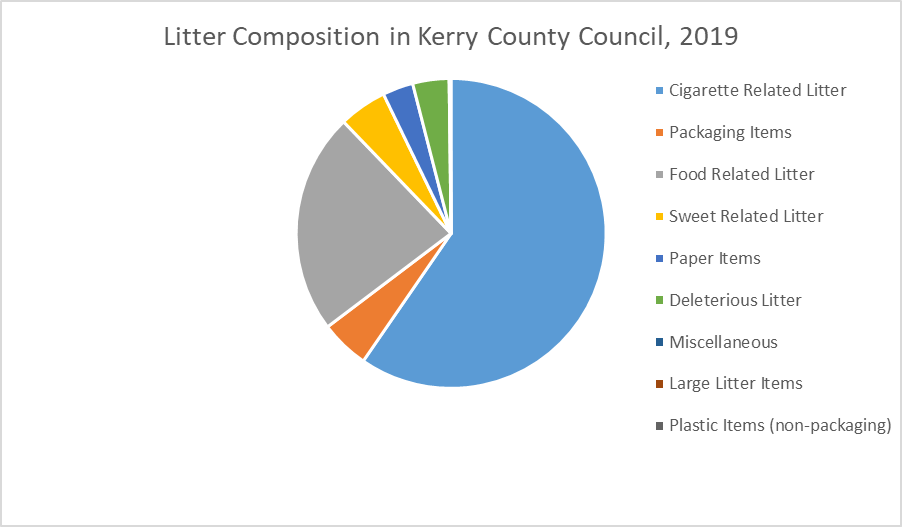 Is le Suirbhéanna ar Chainníochtú Bruscair a dheimhnítear comhdhéanamh an truaillithe ó bhruscar. Sa tuarascáil seo tá achoimre ar thorthaí na Suirbhéanna ar Chainníochtú Bruscair a chuir Comhairle Contae Chiarraí faoi bhráid an Fhorais Monatóireachta Bruscair. Úsáideadh 36 suirbhé ar fad leis an gcuid seo den tuarascáil a chur i dtoll a chéile. Tá léiriú ar na príomhshaghsanna bruscair sa phíchairt thuas.Aguisín 2Cad is bruscar ann? Cad é an sainmhíniú atá air?Tá sainmhíniú ar bhruscar san Acht um Thruailliú ó Bhruscar 1997 go 2009* - Mar achoimre ciallaíonn an sainmhíniú seo go meastar gur bruscar aon earra nó aon ábhar a bhfaightear réidh leis go héaguibhiúil (i.e. nach gcaitear isteach i gcanna bruscair nó in áis údaraithe dramhaíola). D’fhéadfadh rudaí éagsúla a bheith i gceist mar shampla cupán amháin nó bun toitín caite ar an tsráid nó caite amach ó fhuinneog cairr nó dumpáil bruscar nó dramhaíl de mhéideanna níos mó ná sin. Achtanna um Thruailliú ó Bhruscar “substaint nó réad, cé acu ba é sin a chuspóir nó nárbh é, nuair a chuirtear in áit seachas gabhdán bruscair nó in áit eile a ainmníodh go dleathach don chur, a éireoidh nó a bhfuil seans ann go n-éireoidh sé mímhaiseach, díobhálach, múisciúil nó míshláintíoch, cé acu leis féin nó le substaint nó réad ar bith eile, agus beag beann ar a mhéid nó ar a thoirt nó ar mhéid an chuir.”Mar bhall den phobal - cad iad mo chuid freagrachtaí maidir le bruscarSan Acht um Thruailliú ó Bhruscar cuirtear freagrachtaí dllíthiúla ar an bpobal bruscar a shrianú.  Seo a leanas cuid de na coireanna faoin Acht:Gan réadmhaoin phríobháideach atá le feiceáil ó áit phoiblí a choinneáil saor ó bhruscar Ligean de bhuna toitíní, guma coganta, páipéar, bia, srl.. titim ar an talamh Gan salachar madraí a ghlanadh suas nuair atá tú ag siúl leis an madra in áit phoiblíDramhaíl tí a chur i gcanna bruscair poiblí.Mar fhear gnó.  Cad iad mo chuid freagrachtaí maidir le bruscar? San Acht um Thruailliú ó Bhruscar cuirtear freagracht ar ghnólachtaí bruscar a shrianú.  Seo a leanas samplaí de na coireanna faoin Acht: Gan na cosáin nach bhfuil níos mó ná 100 méadar áitreabh saor ó bhruscar Gan ábhar atá á iompar agat ar leantóir nó ar leoraí a dhaingniúÁbhar a dhumpáil go mídhleathach in áit raibh gabhdán dramhaíola ná  saoráid údaraithe dramhaíola é Póstaeir nó comharthaí a chur suas nach bhfuil údaraithe Fógráin a chur ar charrannaDramhaíl tráchtála a chur i gcanna bruscair poiblí Tá tuilleadh freagrachtaí ar dhaoine a oibríonn ionaid díolacháin shoghluaiste agus eagraithe mórimeachtaíCad iad na pionóis a théann le caitheamh bruscair?Is coir é bruscar a chaitheamh in áit phoiblí a bhféadfadh fíneáil €150  ar an láthair a bheith ag dul léi agus fíneáil nach mó ná €3,000 í trí na Cúirteanna (tá fíneáil €130,000 ar a mhéad ag dul le ciontú ar díotáil i gcoireanna bruscair).  B’fhéidir go n-éileodh an Chúirt ar an duine a chiontaítear as coir bhruscair costais na Comhairle ar fhiosrú na coire agus ar thabhairt na cúise  a íoc.  Ciontófar daoine as dumpáil mhórscála faoi na hAchtanna um Bainistiú Dramhaíola, le pionóis ar chiontú nó ar dhíotáil de suas le €15 mhilliún agus/nó téarma príosúnachta 10 mbliana.Dúshlán bruscairDiúscairt Cumhdach Aghaidhe & MiotógBeart atá de dhíthOideachas agus cur le Feasachta ar an mbealach ceart le cumhdaigh aghaidhe agus miotóga aonúsáide.Úsáid cumhdach aghaidhe in-athúsáidte a chur chun cinn.Dumpáil mhídhleathach faoin tuath lena n-áirítear portaigh, taobhanna sléibhte, aibhneacha agus foraoisíTá forfheidhmiú chomh maith le rannpháirtíocht pobal áitiúil  de dhíth chun déileáil le baill dhubha bhruscair.Ár dtránna  a choinneáil saor ó bhruscarOideachas agus cur le Feasacht, chomh maith le glanadh na dtránna agus forfheidhmiú chun a chinntiú go gcoinnítear ár dtránna saor ó bhruscar. Tiománaithe agus Coisithe ag dul thar bráid ag caitheamh amach bruscairPlé le lucht gnó chun plean comhtháite a fhorbairt le cosc a chur ar chuid mhór bruscar pacáistithe, guma coganta, bunanna toitíní srl.. atá le feiceáil níos minice agus níos minice ar ár sráideanna agus ar thaobhanna na mbóithre.Tá. fadhb le cac madraí ar chuid de na bealaí siúil agus i gcuid de na heastáit tithíochtaLean leis an bhfeachtas oideachais agus feasachta agus iarr cuidiú ar phobail áitiúla leis na daoine atá ciontach a aimsiú.Bruscar ó Ionaid ina ndíoltar Bia SaoráideachPlé le lucht gnó chun plean comhtháite a fhorbairt le cosc a chur ar chuid mhór bruscair phacáistithe, atáthar a chaitheamh ar shiúlBruscar Toitíní taobh amuigh de thithe tábhairne agus de bhialannaPlé leis na gnólachtaí seo chun bruscar a bhaineann le toitíní a laghdú sa chontae, an chúis is mó le truailliú ó bhruscar i mbailte Chiarraí.  I Suirbhéanna ar Thruailliú ó Bhruscar a rinneadh in 2019 léirítear gur le toitíní a bhaineann an phríomhchúis le truailliú ó bhruscar i gCiarraí.   Ní thuigtear i gceart cad is bruscar ann. Ní mheasann cuid mhór den phobal gur bruscar is ea bunanna toitíní agus guma coganta (féach aguisín).BeartaSpriocTáscaireTorthaíRól an Oifigigh um Fheasacht ar Chomhshaol L.A. a choinneáil le hoibriú ar ghníomhaíochtaí  lena n-áirítear an plean dramhaíola a chur i bhfeidhm ar bhonn áitiúil agus réigiúnach Beart Polasaí SRWMP B.2.1Leanúint  le fostú E.A.O le bheith ag obair le Scoileanna, Grúpaí Pobail & Timpeallachta chun cur le feasacht ar bhruscar agus bainistiú inbhuanaithe dramhaíola a chur cinn. E.A.O ann.  Tuarascáil bhliantúil ar ghníomhaíochtaí le feasacht a chur chun cinn.  Tuarascáil ar Thruailliú ó Bhruscar foilsithe go bliantúil.Tacú le Clár na Scoileanna GlasaLeanúint le méadú ar líon na scoileanna a ghlacann páirt sa chlár.Líon na Scoileanna Glasa atá gníomhach > 130141 scoil a bhí gníomhach in 2019An teachtaireacht faoi fheasacht frithbhruscair a chur in iúl do ghnólachtaí agus don bpobal trí shuíomh gréasáin Chomhairle Contae Chiarraí, na meáin shóisialta agus comharthaíocht chuí fhrithbhruscair a úsáid. Caighdeán maith eolais a bheith ar fáil don bpobal ar shuíomh gréasáin na Comhairle agus trí na meáin shóisialtaLaghdú ar chaitheamh bruscair agus ar dhumpáil mhídhleathach thart ar bhainc buidéal/baill dhubha bhruscair srl  Laghdú ar mhéid an bhruscair a bailíodh ón bplean roimheSuíomh gréasáin, cuntais Twitter, Facebook  srl  in úsáid le teachtaireacht feasachta ar fhrithbhruscar a chur chun cinn77.54 tonna de bhruscar bailithe ó ionaid do Bhainc Bhruscair & ó bhaill dhubha bhruscair le linn shaol an phleanMaireachtáil Inbhuanaithe a Chur Chun CinnLeanúint le tacú le forbairt a dhéanamh ar ghluaiseacht bhailte faoi athrú i Neidín, i dTrá Lí & sa DaingeanE.A.O le tuarascáil bhliantúil a ullmhú ar ghníomhaíochtaí bainteach le cruinniú MDTuarascáil ar Thruailliú ó Bhruscar á foilsiú go bliantúilObair a dhéanamh ar thionscadail Ghréasán Coisc an Údaráis Áitiúil (LAPN) maoinithe ag GCC maidir le laghdú ar dhramhaíl/bruscar/dramhbhia i.e féilte agus imeachtaíTionscadail a thuairisciú de réir mar a tharlaíonn siad ag cruinnithe M.D.Seachadadh seimineáir ar dhramhaíl do cheardlann Chill Cuimín.2 stáisiún d’athlíonadh buidéal uisce taobh istigh.Cupáin in-athúsáidte beorach ag féilte Úsáid Bailitheoirí Údaraithe a Chur Chun CinnGan ach bailitheoirí le ceadúnas bailí Bailiúcháin Dramhaíola ag obair sa chontae.Liosta de bhailitheoirí údaraithe ar shuíomh gréasáin CCC – le nuashonrú go rialta‘Feachtas an fhir sa veain’ á reáchtáil le linn 2018 i bpictiúrlanna áitiúla, Facebook, meáin chlóite agus Radio KerryCoinnigh ag cur i bhfeidhm na rudaí a leanas, cosc éifeachtach áitiúil, feachtais feasachta agus oideachais ag díriú ar theaghlaigh, pobail,  scoil agus gnólachtaí. Beart Polasaí SRWMP  B.2.3Cleachtais bhainistithe dramhaíola a fheabhsú trí iompar a athrúAr a laghad 2 imeacht áitiúla, ceardlann agus feachtais á reáchtáil Feachtais ar shalú ag madraí, guma coganta, dó sa chlós cúil a reáchtáil le linn shaol an phleanBeartaSpriocTáscaireTorthaíDeonaigh Tionscnaimh Frithbhruscair Cúnaimh Deontais ag úsáid an deontais Frithbhruscair a fuarthas ón Roinn Cur isteach ar mhaoiniú Roinne le haghaidh tionscnamh Frithbhruscair atá ann cheanaMaoiniú deontais faighteDeontas faighteCuir chun cinn an Scéim “Glac i gcúram Banc” má tá dóthain maoinithe ann.Méadú ar líon na ngrúpaí páirteach sa scéim.> 35 grúpa ag fáil deontas gach bliain45 grúpa páirteach anoisCuir chun cinn scéim “Glac i gcúram bóthar”Cuir leis an scéim le clubanna CLG agus grúpaí eile pobail/ eagraíochtaí a spreagadh le páirt a ghlacadh má tá dóthain maoinithe ann.Méadú ar líon na ngrúpaí páirteach sa scéimDíriú ar ghrúpaí i mbaill dhubha bhruscair>10 ngrúpa ag fáil deontas gach bliain .16 ghrúpa páirteach anoisCuir i bhfeidhm Monatóireacht ar Bhruscar GumaMonatóireacht ar bhruscar guma á déanamh i gcónaí ag maoir bhruscair. Tar éis athbhreithnithe beart cuí le déanamh i gceantair ina bhfuil fadhb Tuairiscigh torthaí suirbhé gach bliain. Monatóireacht déanta ar Bhruscar Guma gach bliain.   Cuir isteach cannaí diúscartha Salú ag Madraí Aonaid diúscartha salú ag madraí curtha isteach feadh bealaí siúil, ar gach trá Brait Ghoirm agus in áiteanna cuí i gcomhairle le grúpaí pobail srlLíon na n-aonad ann do dhiúscairt salú ag madraí.10 mbealach do shiúl le madraí forbartha, agus 60 canna do dhiúscairt málaí agus do dhramhaíl curtha go straitéiseach ar fud an chontae.Lean le Glantachán Sráide Plean um ghlantachán leanúnach sráide ann ar fud an chontaeTonnáiste glantacháin sráide bailithe. Líon na ngearán faoi bhruscar sráide a fuarthas sa timpeallacht bainteach le hoibriúcháin.  Bailíodh 444 tonna thairis treimhse ama an phlaen(os na ceantair Cathairsaibhín,Neidín,An Daingean & Cillorglan amhain)Coinnigh idirghabháil le Lucht GnóPlean a dhéanamh i gcomhar le lucht gnó chun bruscar a laghdú in aice le háitribh ghnó bruscar toitíní, lena n-áirítear gnólachtaí  a bheith ag baint úsáid as luaithreadáin chuí agus  as nósanna imeachta glantacháin cuí.Plean ann agus tús curtha le cur i bhfeidhmGlan Thrá Lí agus an Daingin bunaithe in 2018 – gréasán de ghnólachtaí ag obair ar an gcuspóir seo Tabhair faoi Ghearáin ón bPobal faoi BhruscarCuir chun cinn aip EPA “Feic é? Abair é?”Cuir ar fáil beolíne Saorghlao rúnda chun eachtraí de bhruscar mídhleathach sa chontae a thuairisciúMéadú ar líon na ngearán faighte ag baint úsáid as an aip.Fiosrú le déanamh laistigh de 3 lá oibre ar gach gearán a fhaightear.  Líon na ngearán a fuarthasFiosrú déanta ar 90% de ghearáin faoi bhruscar laistigh de 3 lá oibre19 ngearán faighteSocraigh do shráid -196 gearán faighteFiosrú déanta ar 82% laistigh de 3 lá oibreUimhir Shaorghlao: 1800 326 228Go gcuirtear bainistiú fadtéarmach bruscair san áireamh i ngach infreastruchtúr agus plean do dhearadh cuma shráide sa todhchaí srl. Rannóga infreastruchtúir agus pleanála a dhearbhú go gcuirfear bainistiú bruscair san áireamh i ngach plean agus dearadh infreastruchtúir.Bainistiú bruscair le bheith san áireamh i ngach tionscadal más cuí. I bPlean Forbartha an Chontae 2015 -2021, Caibidil 13 Caighdeáin Forbartha & Treoirlínte, déantar foráil do choinníollacha  a chur i bhfeidhm maidir le diúscairt dramhaíola  & athchúrsáil.BeartaSpriocTáscairíTorthaíÚsáid Córas Eolais Tíreolaíoch (GIS) le bunachar sonraí a chruthú de bhaill dhubha bhruscair sa chontae chun cabhrú le monatóireacht a dhéanamh ar cheantair ina dtarlaíonn dumpáil Bunachar sonraí ann agus an t-eolas in úsáid le díriú ar thionscnaimh frithbhruscairCóras le bheith ann faoi dheireadh  2017Tugtha ar aghaidh chuig an bplean nua Fóin chliste le tabhairt do mhaoir bhruscair chun go mbeidh siad in ann aipeanna a úsáid maidir le tuairisciú níos éifeachtúla agus níos éifeachtaí ar bhruscar agus chun ligean dóibh teicneolaíocht a úsáid le TCI a chur suas agus monatóireacht a dhéanamh ar phíosa scannánaíochta TCI. Aip oiriúnach aimsithe chun go mbeifear in ann poist a sceidealú do mhaoir bhruscair, sonraí a chur chuig an bpáirc agus uaithi chuig ceanncheathrú ó chian, le hoibrithe aonair a chosaint.Méadú ar úsáid píosaí scannánaíochta TCI  a d’fhágfadh go mbeadh tuilleadh fíneálacha ann agus laghdú dá bharr sin ar dhumpáil mhídhleathachAip ann faoi dheireadh Mhí na Nollag  2017Fóin le húsáid le teicneolaíocht TCI faoi dheireadh 2017.Fíneálacha gearrtha mar gheall ar an teicneolaíocht seo.Tá fóin chliste ag gach maor bruscair a fhágann ar a gcumas oibriú níos éifeachtaí.Níor cuireadh an córas seo i bhfeidhm de bharr cheisteanna RGCS den chuid is mó.  Téigh i gcomhairle le háitritheoirí maidir le bainistiú eastáit d’fhonn bruscar agus míshlacht a shrianú in eastáit ar fud an chontae.Laghdú ar bhruscar in eastáit tithíochta ar fud an chontaeTuairisc le hullmhú maidir le srianú bruscair in eastáit  Tuarascáil ar Thruailliú ó Bhruscar foilsithe gach bliain.Roinn Tithíochta CCC & EAO i gcomhairle le cumainn áitritheoirí agus ag cabhrú leo le glantacháin. Fiosraigh an fhéidearthacht le seirbhís bailiúcháin do bhailiú Dramhaíola toirtiúil Tí gach bliain nó gach sé mhíAn fhéidearthacht earraí móra dramhaíola a bhailiú gach bliain nó gach sé mhí. Má rinneadh an cinneadh an tseirbhís a chur ar fáil  - an méid dramhaíola a bailíodhMaithiúnas tochta ann le linn 2019 nuair a fuarthas réidh  go sábháilte le níos mó ná  800 tocht.Reáchtáladh “lá dramhaíola toirtiúil” in 2017, 2018 & 2019.Déantar roinnt bailiúcháin BHÍDEACHA GACH BLIAINTéigh i gcomhairle le seirbhísí fóirithinte Feirme agus léiritheoirí Scannáin Feirme na hÉireann maidir le bailiú plaisteach feirme a eagrú.Laghdú ar phlaisteach feirme a dhumpáiltear>1 bhailiúchán de phlaisteach feirme le déanamh sa tréimhse seo 9 mbailiúchán bhliantúla + 1 phointe bailiúcháin buan 1,774 tonna de PF 429 mála d’eangach624 mála de leasú/mála cothaithe (málaí 1/2 tonna) bailithe in 2019Úsáid stionsail ar bhealaí siúil le teachtaireachtaí timpeallachta a chur chun cinn.Áiteanna le haimsiú i ngach ceantar Bardasach chun stionsail frithbhruscair a chur.Stionsail frithbhruscair le cur feadh bealach siúil amháin i ngach C.B..Curtha chun tosaigh chuig an bplean nua Comhoibrigh go réigiúnach ar thionscnaimh choisc agus cláir a dhíríonn ar cheantair thosaíochta chun cur le feasacht ar fheachtais choisc agus seachadta le níos mó tionchair agus luach níos fearr ar airgead Beart Polasaí SRWMP  B.2.1Ar a laghad feachtas amháin in aghaidh na bliana.Feachtas le reáchtáil ag Q 4 gach bliain“Mo mhí athúsáide” ar siúl i Mí Dheireadh Fómhair gach bliain curtha chun cinn tríd an suíomh gréasáin agus mywaste.ie Tionscnamh Rialtais Ghlais le plaisteach a laghdú in CCCBeartaSpriocTáscaireTorthaíCuir Seirbhís Maor Bruscair fheabhsaithe ar fáil3 mhaor bruscair lánaimseartha agus 11 mhaor pháirtaimseartha fós ag déanamh na rudaí a leanas:3 Líon na maor bruscair agus 11 mhaor bruscair pháirtaimseartha annGach Maor Bruscair fós ann.Ag fiosrú na ngearán uile laistigh de 3 lá oibreFiosrú déanta ar 90% de ghearáin laistigh de 3 lá oibre82%Ag déanamh patról bruscair/ dumpála i mbailte, i sráidbhailte agus faoin tuath.> 600 patról le déanamh in aghaidh na bliana Rinneadh 1,196 le linn shaol an phlean.Ag déanamh patról salú ó mhadraí in eastáit agus ar bhealaí siúil do dhaoine le madraí i gcomhar le maoir madraí agus ag cur in iúl don bpobal faoina bhfreagracht mar úinéirí madraí. > ceithre chomhphatról bruscair le déanamh in aghaidh na bliana i ngach ceantar CB i.e. 16 phatról293 patról Maor Bruscair & 8 gcomhphatról (Maor Bruscair  & Maor Madraí) déanta.Fíneálacha a ghearradh ar an láthair do dhumpáil mhídhleathach, caitheamh bruscair agus fógraíocht neamhúdaraithe agus ionchúiseamh a dhéanamh nuair is gá.Líon na bhfineálacha a gearradh ar an láthair372Nuair a gearradh fíneálacha do dhumpáil ar scála níos mó fógraí Acht 18 le heisiúint chun a chinntiú go bhfuil socruithe sásúla ag ciontóirí le fáil réidh lena ndramhaíl.   Líon na bhfógraí Acht 18 a eisíodh25 Suirbhéanna bruscair a reáchtáil de réir chóras náisiúnta monatóireachta maidir leTruailliú ó Bhruscar Líon na suirbhéanna bruscair a reáchtáladh.290Lean le Faireachas Follasach agus Faireachas Ceilte le cabhair ó theicneolaíochtaí nuaCeamaraí suite le bheith fós ann ag bainc buidéal CCC agus monatóireacht le déanamh orthu go rialta do ghníomhaíocht mhídhleathach.>8 gceamara annCeamaraí suite fós ag bainc buidéal CCC ach níl siad ag oibriú faoi láthair mar gheall ar cheisteanna GDPR. Athruithe sa reachtaíocht de dhíth.Maoir bhruscair le tuilleadh ceamaraí soghluaiste le cur ag baill dhubha bhruscair nuair is gá le cabhair teicneolaíochtaí nua. Píosaí taifeadta le húsáid chun dumpálaithe mídhleathacha a chúiseamh.> 1 cheamara soghluaiste le cur i ngach ceantar CB Cuireadh ceamaraí soghluaiste ag baill dhubha bruscair le linn 2019Déan GlantacháinDéanfaidh an chomhairle glantacháin ar dhumpáil mhídhleathach in áiteanna poiblí nuair nach bhfaightear fianaise faoi aithint an chiontóra.Tonnáiste a bailíodh ó ghlantacháin mhóra42.16 tonna bailitheForbair polasaí le tabhairt faoin gceist maidir le comharthaíocht shealadach.Baill an phobail a bheith cinnte faoin áit ar féidir comharthaíocht a chur agus cén chomharthaíocht atá ceadaithe. Polasaí ann agus á chur i bhfeidhm.Polasaí comharthaíochta sealadach ann ó 2017 Cinntigh go bhfuil clúdaigh chuí ar a n-ualach ag conraitheoirí dramhaíola agus iad ag taisteal tríd an gcontae sa dóigh is nach gcaitear bruscar ar thaobh an bhóthairLaghdú ar bhruscar ar thaobh an bhóthair > cinntíonn 2 sheiceáil ar an láthair atá le déanamh le linn na bliana ag ár bhfoireann forfheidhmithe go bhfuil dóthain clúdach ann ag conraitheoir. I gcomhar le gníomhaireachtaí eile (An Garda Síochana, HAS, srl.) déanann foireann forfheidhmithe seiceálacha rialta ar an láthair, 9 gcinn déanta in 2019Bearta SpriocTáscaireTorthaíCuir chun cinn Feachtas Ghlantachán Náisiúnta EarraighOibrithe deonacha pobail a mhealladh i gcónaí le páirt a ghlacadh sa Ghlantachán Earraigh bliantúil.  Bailitheoirí bruscair/ dramhaíola le soláthar agus dramhaíl le tógáil ag foireann timpeallachta agus oibríochta nuair is gá.Líon na n-oibrithe deonacha agus méid na dramhaíola a bailíodhTuairim ar 300 grúpa páirteach ina raibh 5,000 oibrí deonach a bhailigh220 tonna de bhruscar le linn 2017 - 2019Tacaigh le Lá glantacháin ChiarraíLeanfaidh KWD le tacaíocht Comhairle Contae Chiarraí agus cabhair ó ghrúpaí pobail áitiúla agus daoine aonair leis an lá Glantacháin Contae gach bliain.  Tuilleadh oibrithe deonacha a bheith páirteach gach bliain. Líon na n-oibrithe deonacha agus méid na dramhaíola a bailíodhMhéadaigh líon na n-oibrithe deonacha in 2019 go dtí 5,500 agus bailíodh 2,500 mála Tacaigh le Coistí na mBailte Slachtmhara/Grúpaí Pobail lena gceantair a choinneáil saor ó bhruscar.Cabhraigh leis na Bailte Slachtmhara agus le pobail a gceantair a choinneáil saor ó bhruscar trí sholáthar bailithe bruscair, comharthaíocht agus cannaí bruscair a chur ar fáil nuair is gá.  Agus oibriú i gcomhpháirtíocht leo le deireadh a chur le caitheamh bruscair agus salú ó mhadraí ina bpobail.Líon na ngrúpaí ar tugadh tacaíocht dóibhGhlac 44 baile & sráidbhaile as Ciarraí páirt in 2019 agus tugadh boinn Óir do 4  a ghlac páirt agus boinn Chré-umha do 3 a ghlac páirt.An Roinn Pobail le Clár Gnó Áitiúil 21 a chur chun cinnEAO le leanúint ag soláthar maoinithe le cabhrú le pobail ag leibhéal áitiúil le tionscnaimh shrianaithe frithbhruscairLíon na ndeontas  a dáileadh ar thionscnaimh bhruscair faoi chlár 21Maoiniú tugtha do roinnt tionscadal lena n-áirítear “scéal Arracht an Bhruscair”, stáisiúin athlíonta uisce, scuabadóir cosán, “Bí dáiríre faoi phlaisteach” srl.Bunaigh naisc le Coillte agus leis an tSeirbhís Páirceanna Náisiúnta agus Fiadhúlra a bhfuil réadmhaoin aici ar fud an chontae.  Tábhachtach naisc mhaithe a choinneáil le ligean dúinn oibriú le chéile le tionscnaimh chosctha bruscair a fhorbairtPlean comhtháite le bheith déanta leis na 3 ghníomhaireacht Plean le bheith réidh faoi  Q2 2017 Plé leanúnach le Coillte agus leis an tSeirbhís Páirceanna Náisiúnta agus Fiadhúlra le linn thréimhse an phlean.  Cé nach bhfuil aon phlean foirmiúil ann tá cumarsáid mhaith idir na gníomhaireachtaí nuair a thagann ceisteanna aníosPléigh le lucht gnó chun plean comhtháite a fhorbairt le cosc a chur ar chuid mhór bruscar pacáistithe, guma coganta, bunanna toitíní srl. ar ár sráideanna agus bóithreLaghdú ar bhruscar ar ár sráideanna.> 2 thionscnamh le bheith ann le linn an phlean.Tugadh tacaíocht do GLAN Thrá Lí faoi chosc a chur ar bhruscar ar na sráideannaFeasacht um bruscar guma coganta ann i gcomhar le Cónaidhm Ghnólachtaí agus Fhostóirí na hÉireann (CGFÉ)Oibrigh trí oifigí na gCeantar Bardasach chun tuilleadh teagmhálacha sa phobal a spreagadh chun déileáil le ceantair ina bhfuil an-chuid bruscair lena n-áirítear portaigh agus foraoisí ar fud an chontae.   Fiosraigh le grúpaí Phobal ar Aire bearta a d’fhéadfaí a dhéanamh i bpobail chun dumpáil a laghdú ina gceantar.Páirt níos fearr ag an bpobal nuair atáthar ag déileáil le baill dhubha ar fud an chontae ina dtarlaíonn caitheamh bruscair agus dumpáil mhídhleathach. Laghdú ar dhumpáil mhídhleathach ag baill dhubha bhruscair agus ar líon na ngearán  a fuarthas. 16 ghlantachán mhóra déanta i gcomhar le hOifigí CBAn Líonra Rannpháirtíochta Pobail le cuspóir an phlean bruscair seo a chur chun cinn trína ngréasán.Cur chun cinn déanta ag an ngréasánÚsáideadh an gréasán LRP leis an bPlean Bruscair a phoibliúCuir chun cinn an tionscnamh Brat Corcra tríd an rannóg pobail chun bruscar a laghdú ar na sráideanna. Fíoncheannaithe chun aire a thabhairt gan ligean do dhaoine gloiní a thabhairt amach ar na sráideanna agus in áiteanna poiblí go háirithe le linn thrádáil an tráthnóna agus na hoíche.Údarás Áitiúil agus Gardaí chun tús a chur le seiceálacha ar an láthair chun a chinntiú nach bhfuil gloine nó buidéil in áiteanna poiblí.Laghdú ar ghloine in áiteanna poiblíMaoir, Oifigigh Forfheidhmithe & baill foirne ó na Ceantair Bhardasacha ag déanamh monatóireacht ar ghnólachtaí agus ag obair go dlúth leis na tábhairneoirí. BeartaSpriocTáscaireTorthaíCuir le Feasacht an Phobail ar Áiseanna Athchúrsála/Aisghabhála conláiste chathartha agus ar gach tionscnamh dramhaíola príobháideach agus pobailI gcomhar le Réigiún Dramhaíola an Deiscirt bileoga a tháirgeadh agus a dháileadh ag spreagadh an phrionsabail Cosc, Laghdú, Athúsáid agus Athchúrsáil d’fhonn an méid dramhaíola ag dul chuig líonadh talún a laghdú.Líon na n-idirbheart ag ionaid aistrithe bruscair  a mhéadú280,695 idirbheart déanta ag 5 Ionad aistrithe Bruscair le linn shaol an bhruscairI gcomhar le SWRO pléigh le fiontair agus éascaigh iad chun cóiriú a fhorbairt agus gníomhaíochtaí athúsáide a ullmhú. SRWMP C1.1Plé leis an earnáil agus féidearthachtaí a fhorbairtLíon na bhfiontar a éascaíodhMí Athúsáide a chur chun cinn ar tionscnamh bliantúil náisiúnta coiscthe bruscair í a bhíonn ann de ghnáth ar feadh Mhí Dheireadh FómhairPríomhtháscairí Feidhmíochta don bPlean Bainistíochta 2017 V 2018 V 2019201720182019Líon na ngearán faoi bhruscar a fuarthas.820937942Líon na bhFíneálacha Bruscair a eisíodh gach bliain 116142112Líon na bhfíneálacha bruscair a íocadh gach bliain396345Líon na nIonchúiseamh 9158Feidhmiú i suirbhéanna bliantúla bruscair: Bruscar bainteach le Toitíní                Bruscar Bainteach le Bia                Bainteach le Pacáistiú 201760.17%24.03%5.82%201861.84%17.85%6.47% 201959.6%23.1%5.1%Feidhmiú i gcomórtas bliantúil na mBailte Slachtmhara4 Ór1 Airgead2 Cré-umhaBuaiteoir náisiúnta + an baile beag is fearr4 Ór3 Cré-umha4 Ór3 Cré-umhaFeidhmíocht i monatóireacht Bhliantúil IBAL; Cill Airne:Trá LíGlan de réir noirm na hEorpa Measarthacht Bruscair annNíos glaine ná noirm na hEorpa Glan de réir noirm na hEorpaNíos glaine na noirm na hEorpa (2ú  háit)Níos glaine na noirm na hEorpa (6ú   háit)Méid (Tonnáiste) de dhumpáil mhídhleathach a bailíodh ag Suíomhanna Chomhairle Contae Chiarraí agus Lá Glantacháin an Chontae221.58 195.50 172.69 BeartaTomhaisOifigeach Feasachta Comhshaoil (OFC) chun leanúint ag obair le hOifigeach Preasa & Cumarsáide, meáin áitiúla & náisiúnta agus páirtithe leasmhara eile chun cur le feasacht ar bhruscar agus bainistiú inbhuanaithe dramhaíola  a chur chun cinn.OFC ann. Tuarascáil bhliantúil ar ghníomhaíochtaí chun cur le feasacht. Eolas ar sheirbhísí bainistithe bruscair curtha ar fáil ag CCC curtha amach ar na meáin shóisialta ar bhonn leanúnach.Cuir leis an bPlean um Bainistiú Bruscair agus cuir ar fáil é ar shuíomh gréasáin na Comhairle, i leabharlanna srl..Cóipeanna ar fáil i leabharlanna, i ngach oifig CCC agus ar an suíomh gréasáin.Leanfaidh Comhairle Contae Chiarraí le plé le bunscoileanna agus iarbhunscoileanna trí chlár na Scoileanna Glasa.Líon na Scoileanna Glasa atá gníomhach.Cuir chun cinn úsáid bailitheoirí údaraithe dramhaíola.Níl ag obair sa chontae ach bailitheoirí  a bhfuil ceadúnas bailí bailithe dramhaíola acu.BeartaTomhaisOibrigh leis an earnáil tráchtála (miondíola agus fáilteachais) ar thionscnaimh éagsúla frithbhruscair agus ghlasa.Laghdú ar an méid bruscair a bailíodh ón bplean roimhe.Tabhair deontais chun cabhrú le tionscnaimh frithbhruscair trí úsáid a bhaint as Maoiniú Deontais Frithbhruscair.Maoiniú deontais na roinne faighte agus tugtha amach. Leanúint le sceideal glantacháin  a oibriú do gach áis Ionaid Fág Anseo i gCiarraíSceideal annLean le cabhair a thabhairt do phobail a ghlacann páirt i dtionscnaimh amhail glacadh le banc buidéal, glacadh le bóthar agus tionscnaimh eile choiscthe bruscair.Méadú ar líon na ngrúpaí atá páirteach.Déan anailís ar na tuairiscí a ghintear ón gCóras Náisiúnta Monatóireachta maidir le Truailliú ó Bhruscar (CNMTB) leis an bpolasaí agus na bearta a stiúradh maidir le truailliú ó bhruscar agus tionscnaimh frithbhruscair le linn an Phlean seo.Torthaí ón suirbhé in úsáid chun comhdhéanamh agus méid an truaillithe ó bhruscar a aithint d’fhonn díriú ar acmhainní. Méadaigh líon na gCannaí Diúscartha do Shalú ag Madraí.Méadú ar líon na gcannaí bruscair.Méadaigh líon na nIonad Athlíonta Buidéal Uisce d’fhonn líon na mbuidéal plaisteach aonúsáide a laghdú.Méadú ar líon na n-ionad.Téigh i gcomhairle leis na páirtithe leasmhara cuí chun a chinntiú go bhfuil bearta le bruscar a shrianú i bhfeidhm ag mórimeachtaí agus mionimeachtaí.Bearta srianaithe ann.BeartaTomhaisCuir chun cinn Glantachán Náisiúnta EarraighLíon na n-oibrithe deonacha & tonnáiste an bhruscair a bhailítear in aghaidh na bliana.Tacaigh le Coistí na mBailte Slachtmhara & Grúpaí Pobail lena gceantair a choinneáil saor ó bhruscar.Líon na n-acmhainní a tugadh amach, bailitheoirí bruscair, miotóga, málaí srl.. Tacaigh le Lá Glantacháin Chiarraí.Tonnáiste bruscair a bhailítear.Oibrigh le gnólachtaí agus ceirdeanna chun a chinntiú go gcoinnítear áiteanna lasmuigh dá n-áitribh saor ó bhruscar.Torthaí ó shuirbhéanna Chóras Náisiúnta Monatóireachta maidir le Truailliú ó Bhruscar (CNMTB). Cuir chun cinn Clár Áitiúil chun maoiniú  a sholáthar le tacú le pobail ag leibhéal áitiúil le tionscnaimh shrianaithe frithbhruscair.Líon na ndeontas a dáileadh ar thionscnaimh bhruscair faoi Chlár 21.BeartaTomhaisCuir chun cinn úsáid na gcúig Ionad Conláiste Cathartha agus na nÁiseanna Banc Buidéal agus an méid is féidir a athchúrsáil/fáil réidh leis acu.An méid gníomhaíochta ag Ionaid CC agus Bainc Buidéal. I gcomhar le SWRO, cuir chun cinn Mí Athúsáide, ar tionscnamh náisiúnta bliantúil í chun dramhaíl a chosc, a tharlaíonn ar fud Mhí Dheireadh Fómhair de ghnáth, agus arb é a chuspóir cur le feasacht ar na buntáistí atá le gnáthearraí agus gnáthábhair a úsáid a bheadh ina ndramhaíl murach sin. Feachtas á reáchtáil faoi Q4 gach bliain.BeartaTomhaisCinntigh go mbíonn na Trí Mhaor Bruscair lánaimseartha, seacht Maor Tráchta & ceithre Oifigeach Forfheidhmithe le feiceáil i gcónaí inár mbailte agus inar sráidbhailte chun caitheamh bruscair a stopadh. >400 patról le déanamh ar bhonn bliantúil.Cuir chun cinn feasacht trí Oifigeach Preasa & Cumarsáide CCC, tríd an suíomh gréasáin agus na meáin shóisialta ar na himpleachtaí, maidir le pionóis agus fíneálacha, caitheamh bruscair, gan salachar do mhadra  a ghlanadh, dumpáil mhídhleathach srl..Laghdú ar chaitheamh bruscair agus líon na bhfíneálacha a eisíodh. Cinntigh go bhfiosraítear agus go réitítear láithreach gach gearán a bhaineann le bruscar a fhaightear trí bheolíne bruscair na Comhairle, ríomhphost, post srl..Fiosrú déanta ar 90% de ghearáin laistigh de 3 lá oibre.I gcomhar le gníomhaireachtaí eile (An Garda Síochana, an tÚdarás Sláinte agus Sábháilteachta srl.) an fhoireann forfheidhmithe Comhshaoil le seiceálacha ar an láthair a dhéanamh chun a chinntiú go bhfuil go leor clúdach ag conraitheoirí ar a n-ualach chun caitheamh bruscair ar thaobh an bhóthair a stopadh.Ar  a laghad 2 sheiceáil ar an láthair le déanamh gach bliain.Tionscain imeachtaí dlí nuair is gá.Líon na n-imeachtaí dlí a tionscnaíodh. 